Текстовый редактор  MS Word 2010.  Тема 1 «Ввод и редактирование текста»Примечание: текущую дату и время введите через меню Вставка.В каждом задании вы найдете ОБРАЗЕЦ (представлен в виде скриншота), а  после слова РЕЗУЛЬТАТ – текст или место для выполнения задания.Правила ввода текстаПри вводе текста соседние слова отделяются одним пробелом. Знаки препинания (запятая, двоеточие, точка, восклицательный и вопросительный знаки) пишутся слитно с предшествующим словом и отделяются пробелом от следующего слова.Кавычки и скобки пишутся слитно с соответствующими словами (группой слов).Тире выделяется пробелами с двух сторон.Дефис пишется слитно с соединяемыми им словами. ЗАДАНИЕ 1. Ввод текста. Включите непечатаемые знаки . После слова Результат введите предложенный текст (6 абзацев). Угловые кавычки вводятся одновременным нажатием двух клавиш Shift и 2. Дефис – это знак - (минус), тире – одновременное нажатие клавиши Ctrl и клавиши минус в дополнительной клавиатуре. Для ввода римских цифр переключите клавиатуру в режим ввода английских букв. Конец абзаца фиксируется нажатием клавиши Enter. После ввода текста отключите непечатаемые знаки.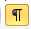 ОБРАЗЕЦ: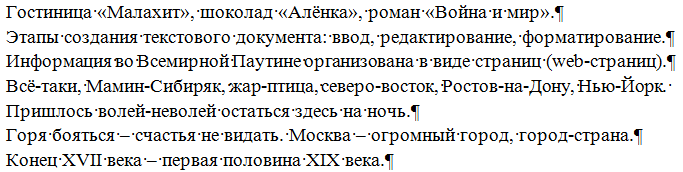 РЕЗУЛЬТАТ:ЗАДАНИЕ 2. Поиск и замена.Включите непечатаемые знаки . Удалите лишние пробелы перед точками и запятыми, заменяя встречающиеся подряд пробел и знак препинания на один этот знак (команда Заменить). Удалите в тексте лишние знаки конца абзаца (клавиша Del). Удалите лишние пробелы, заменяя два идущих подряд пробела на один (команда Заменить).ОБРАЗЕЦ: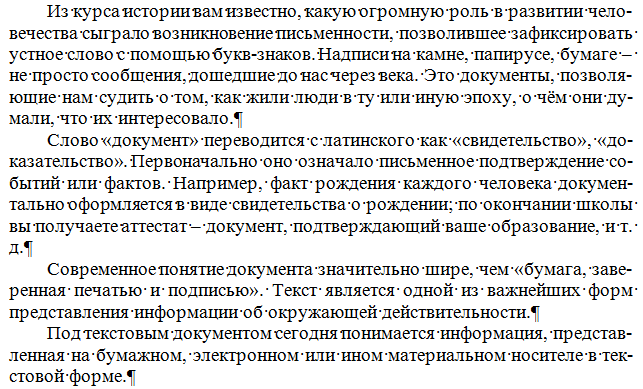 РЕЗУЛЬТАТ:Из  курса  истории  вам  известно ,  какую  огромную  роль  в  развитии  человечества     сыграло  возникновение  письменности ,  позволившее  зафиксировать  устное  слово  с  помощью  букв-знаков . Надписи  на  камне.,  папирусе ,  бумаге  –  не  просто  сообщения ,  дошедшие  до  нас  через  века .  Это  документы ,позволяющие  нам судить  о  том ,  как  жили  люди  в  ту или  иную  эпоху ,  о  чём  они думали ,  что  их  интересовало .Слово  «документ» переводится  с  латинского  как  «свидетельство» ,  «доказательство» .  Первоначально  оно  означало  письменное  подтверждение  событий  или  фактов .Например ,  факт  рождения  каждого  человека  документально  оформляется  в  виде  свидетельства  о  рождении;  по  окончании  школы  вы  получаете  аттестат  –  документ ,  подтверждающий  ваше  образование ,  и  т .  д .Современное  понятие  документа  значительно  шире ,  чем  «бумага ,  заверенная  печатью  и  подписью» .  Текст  является  одной  из  важнейших  форм   представления  информации  об  окружающей  действительности .  Под  текстовым  документом  сегодня  понимается  информация ,  представленная  на  бумажном ,  электронном  или  ином  материальном  носителе  в  текстовой  форме .ЗАДАНИЕ 3. Вставка символов.В нужные места вставьте буквы, обозначающие гласные звуки, так, чтобы получились названия устройств персонального компьютера.ИСХОДНЫЙ ТЕКСТ: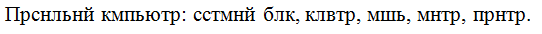 РЕЗУЛЬТАТ:Прснльнй кмпьютр: сстмнй блк, клвтр, мшь, мнтр, прнтр.ЗАДАНИЕ 4. Замена символов.Замените символы «*» на буквы «а» и «о», чтобы слова были написаны правильно. ИСХОДНЫЙ ТЕКСТ: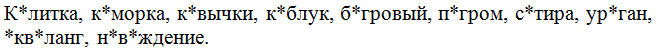 РЕЗУЛЬТАТ:К*литка, к*морка, к*вычки, к*блук, б*гровый, п*гром, с*тира, ур*ган, *кв*ланг, н*в*ждение.Сохраните результат работы в личной папке под прежним именем.Работу выполнилРаботу выполнилФамилия ИмяКлассТекущая дата и время